Quiz – Le système circulatoireNOM : ___________________________	DATE : __________________ Quelle affirmation décrit la cavité identifiée par une étoile?Haut du formulaire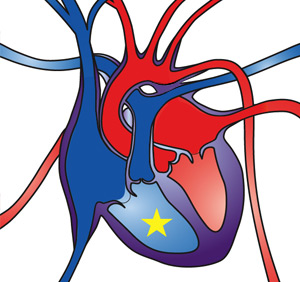 C’est l’oreillette droite qui pompe le sang vers les poumonsC’est le ventricule droit qui pompe le sang vers les poumonsC’est l’oreillette droite qui pompe le sang vers les autres parties du corpsC’est le ventricule droit qui pompe le sang vers les autres parties du corpsQuel type de vaisseau sanguin ramène le sang au cœur?L’artèreLa veineLe capillaireAucune de ces réponses Dans quel ordre est-ce que le sang voyage-t-il dans le corps et le cœur? Oreillette droite, oreillette gauche, poumons, ventricule droit, ventricule gauche, corpsOreillette droite, ventricule gauche, poumons, oreillette gauche, ventricule droit, corpsOreillette droite, ventricule droit, poumons, ventricule gauche, oreillette gauche, corpsOreillette droite, ventricule droit, poumons, oreillette gauche, ventricule gauche, corpsLequel de ces deux échantillons de sang a été extrait plus probablement du ventricule gauche? 
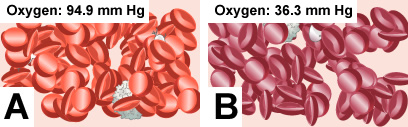 Échantillon A (globules rouges clairs)B. Échantillon B (globules rouges foncés)Les deux échantillons peuvent venir du ventricule gauche. Aucun des échantillons ne viennent du ventricule gauche. Quelle affirmation est vraie?Toutes les artères transportent du sang riche en oxygène.Toutes les veines transportent du sang riche en oxygène.Toutes les artères sauf l’artère pulmonaire transportent du sang riche en oxygène.Toutes les veines sauf la veine pulmonaire transportent du sang riche en oxygène.Bas du formulaire